社　名有限会社寺平美術平版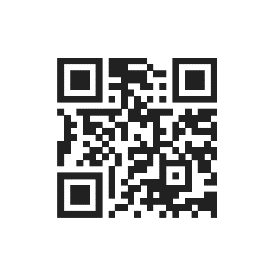 商品名マスクラックンＰ　Ｒポイント「マスク」をしたままスポーツをするとき呼吸が「ラク」になるマスクフレームです。　　　　　　　　　　　　　　　　　　　　　　　　　　　　　　　　ソフトとハード、２種類の硬さを用途に合わせて選べます。　　　　　　　　　　　　　　　　　　　　　　　　　　　　　　　「マスク」をしたままスポーツをするとき呼吸が「ラク」になるマスクフレームです。　　　　　　　　　　　　　　　　　　　　　　　　　　　　　　　　ソフトとハード、２種類の硬さを用途に合わせて選べます。　　　　　　　　　　　　　　　　　　　　　　　　　　　　　　　